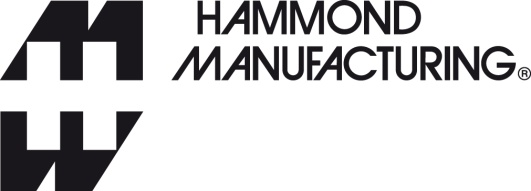 Informazioni per la stampaPer scaricare un’immagine con qualità di stampa di 300 dpi,visitare il sito parkfield.co.uk/hammond-italian/industrial-print.jpgPer scaricare un file Word del testo, visitare il sito parkfield.co.uk/hammond-italian/industrial.docx Per visualizzare tutte le informazioni di Hammond Electronics per la stampa,visitare il sito parkfield.co.uk/hammond-italian/Contenitori ermetici IP66 in policarbonato e in ABS per applicazioni industrialiRilasciato il 27 settembre 2018Ottimizzate per l'uso in ambienti industriali difficili, le famiglie di contenitori 1554 con coperchio piatto e 1555 con coperchio “stilizzato” in ABS e policarbonato stabilizzato UV della Hammond Electronics garantiscono tenuta di classe IP66 e ottima protezione meccanica. I contenitori in grigio chiaro RAL 7035 sono progettati per alloggiare schede di circuiti stampati o componenti montati su guida DIN. La protezione di classe IP66 è garantita da una singola guarnizione e sistema di incastro a maschio e femmina. Sono disponibili 23 formati, da 66 x 66 x 41mm a 300 x 240 x 120mm, con coperchio piatto, stilizzato, colorato, trasparente e traslucido. Sono disponibili anche coperchi flangiati per 10 formati, da 119 x 66 x 42mm a 180 x 119 x 62mm, per garantire una maggiore sicurezza impedendo l'accesso al vano interno senza dover rimuovere l’intero contenitore dalla superficie alla quale è fissato. I coperchi stilizzati sono dotati di un incavo adatto per il montaggio di una tastiera a membrana e di adattatore per il montaggio di PCB. Le basi sono dotate di predisposizioni per il montaggio su guida DIN su tutti i formati esclusi due, e di distanziatori per il montaggio di PCB; alternativamente sono previsti pannelli interni opzionali per tutte le versioni.Per evitare eventuali problemi di corrosione gli inserti della base e le viti imperdibili autoaggancianti in acciaio inossidabile del coperchio sono localizzati al di fuori della guarnizione; sono previsti anche altri fori nella base, sempre all’esterno della guarnizione di tenuta, per consentire il montaggio del contenitore a parete o su mensola. È disponibile anche un kit per supporto opzionale. Per il montaggio di componenti pesanti sono disponibili pannelli opzionali in acciaio, da fissare nei punti di montaggio integrati nella base; le basi sono dotate anche di asole sagomate per consentire il montaggio verticale di PCB da 1,6mm di spessore nel contenitore.*** Ends: body copy 328 words ***Note per i redattori.Per ulteriori informazioni, contattare:Justin ElkinsHammond Electronics Limited1 Onslow CloseKingsland Business ParkBasingstokeRG24 8QLTel.: + 44 1256 812812Fax: + 44 1256 332249sales@hammondmfg.euwww.hammondmfg.comContatto dell’agenzia:	Nigel May	Parkfield Communications LimitedParkfield HouseDamerhamHantsSP6 3HQTel.: + 44 1725 518321Fax: + 44 1725 518378nigel.may@parkfield.co.ukwww.parkfield.co.ukHammond è uno dei principali produttori mondiali di involucri di piccole dimensioni in plastica, pressofusi e in metallo, destinati ai settori dell’elettronica, dell’elettricità e a quelli connessi.